Фамилия Имя ОтчествоЖелаемая должность
Желаемый уровень заработной платыДата рождения:Контактный телефон:Электронная почта:Гражданство:Город:Опыт работыПериод, ОрганизацияСфера деятельности организации, сайтДолжностьВ подчинении:Основные обязанности:Управление кредитным портфелем;Управление дебиторской и кредиторской задолженностью;Анализ и оценка рисков заключаемых договоров.Период, ОрганизацияСфера деятельности организации, сайтДолжностьОсновные обязанности:Разработка финансовой стратегии развития компании;Организация и контроль за финансовыми потоками;Разработка и внедрение систем управленческого учета;Анализ показателей на основании бухгалтерской отчетности;Основные достижения:Анализ себестоимости, прибыльности, рентабельности;Оптимизация затрат.ОбразованиеПериод, Учебное заведение: Форма обучения:Факультет:Специальность:КурсыНазвание курса:Учебное заведение, город:Продолжительность:Дополнительная информацияВладение языками:Владение компьютером:Наличие водительских прав:Личные качества: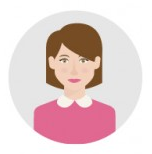 